https://www.HangiSoru.com SORU 1) Aşağıdaki soruda doğru olanın başına  ‘D ‘  yanlış olanın başına  ‘Y ‘ yazınız? (5 puan)1-(      )- Hava burundan gırer alveollere kadar ulaşır.2-(      )- Hücre zarı cansızdır ve tüm maddeleri içeri alır.3-(      )- Soluk aldığımızda diyafram kubbeleşir.4-(      )- kloroplast her hücrede bulunur.5-(      )- Hücrenin stoplazma kısmında organeller vardır.SORU 2)Aşağıdaki hücre organellerini uygun görevlerle eşleştiriniz.( 6 puan)Mitokondri (   )        a-Bitkilere yeşil renk verir.Koful 	     (   )	      b-Hücre bölünmesinde görevlidir.Kloroplast   (   )	      c- Salgı ve paketleme yapar.Sentrozom  (   )       d-Hücre için enerji üretir.Golgi          (   )        e- Besin ve atık maddeleri depolar.Hücre zarı  (    )        f- Hücreyi dıştan sararak korur. SORU 3) Aşağıdaki boşlukları uygun kelimelerle doldurun( 14 puan)Kemikleri birbirine bağlayan yapıya………………….denir.Soluk borusunun akciğerlere giren ikiye ayrılmış kollarından her birine ……………..…… denir…………………..solunum sisteminin en önemli organıdır. Akciğerlerin altında bulunan, soluk alıp verme esnasında kasılıp gevşeyen kasa ………………….….. kası denirKoful bitki hücrelerinde ……………..….ve ……………..….. sayıda bulunur. Destek ve hareket sisteminde 3 temel yapı bulunur.Bunlar;a- ……………   b- …………..    c-…………….  Hücrenin protein sentezini ……………….. organeli yapar.SORU 4)Aşağıda verilen hücre özellikleri hangi hücreye aitse altındaki kutuya “+” işareti koyunuz. (5 puan)SORU 5) Aşağıdaki boşlukları  uygun kelimelerle doldurunuz? ( 12 puan)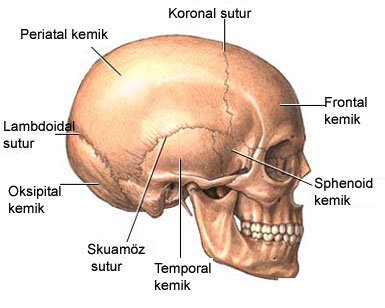 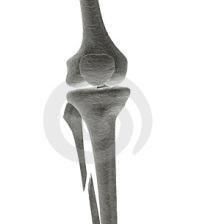 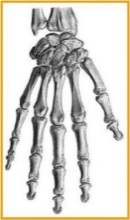    SORU 6)Aşağıda verilen solunum sistemin             kısımlarını   belirtiniz.(10 puan)      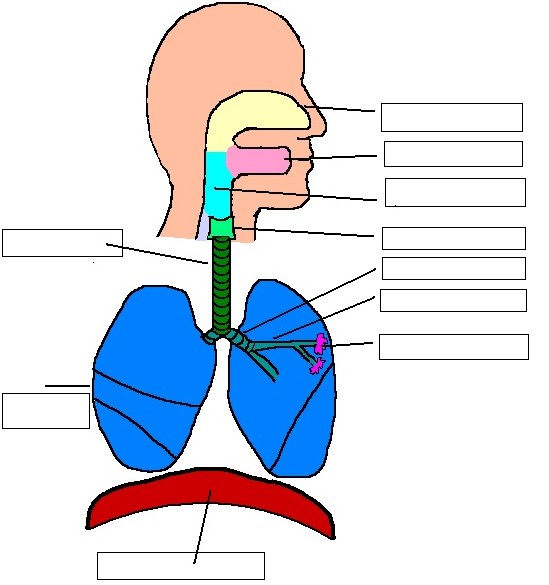 Solunum sistemi sırasını belirtiniz. (4 Puan)       b)   Hücre kaç kısımdan oluşur, bir bitki hücresi  çizerek      kısımları gösteriniz?    ( 3 puan )              SORU 7 ) Aşağıdaki kavramları uygun karşılıkları ile eşleştiriniz. (5 puan )SORU 8) Verilen kavramları aşağıdaki uygun olan şekillerin altına yazınız. (10 puan)           a)(Doku – Sistem – Hücre – Canlı – Organ)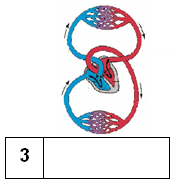 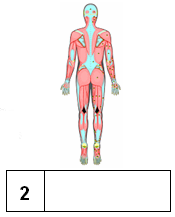 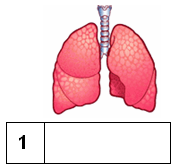 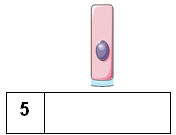 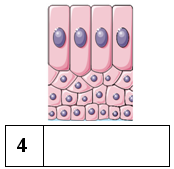 b) Numaraları, canlıyı oluşturacak şekilde küçükten büyüğe doğru sıralayınız.  (5 puan)…………/ ……………/ ……………./……………../ ………….SORU 9)Vücudumuzda kıkırdaktan yapılmış organların adlarını yazınız? (3 puan)Ses telleri hangi solunum organında bulunur? (2 puan)   c-İnsanların sol akciğeri neden daha küçüktür?(2 puan) d- İskelet sistemimizin sağlığını korumak için yapabileceğimiz 3 şey yazınız? ( 3 puan)   e-Solunum sistemimizin sağlığını korumak için yapabileceğimiz 3 şey yazınız? (3 puan)TEST SORULARIAşağıdaki çoktan seçmeli soruları üzerinde işaretleyerek yanıtlayınız. (her soru 2 puan)SORU 10-Kuş – Köpek – Eşek canlıların vücut hücrelerinde, aşağıdaki hücresel yapılardan hangisi bulunmaz?A)Mitokondri	B)Kloroplast	C)Ribozom	D)KofulSORU 11- Diyafram kasının görevi nedir?A)Oksijen alışverişini sağlarB)Kalbin çalışmasını düzenlerC)Kanın damarlarda dolaşmasını sağlarD)Kasılıp gevşeyerek akciğere yardımcı olurSORU  12-Yukarıda, vücudumuzda bulunan kas çeşitleri verilmiştir. Sırasıyla bu kas çeşitleri nelerdir? 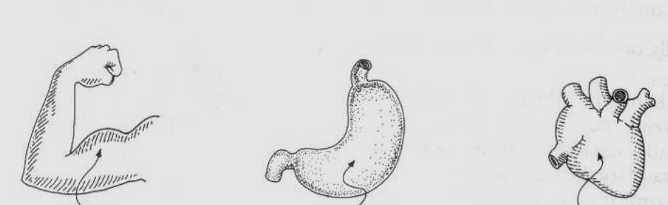     	   1                     2                         3         A)çizgili kas            düz kas          kalp kasıB)çizgili kas             kalp kası        düz kasC)düz kas               çizgili kas        kalp kasıD)düz kas               kalp kası        çizgili kas SORU 13-Vücudumuzdaki en uzun kemik hangisidir?     A )  Kafatası kemiği                B )  Kol kemiği      C )  Göğüs kemiği                  D )  Uyluk kemiğiderskitabicevaplarim.comÖzelliklerBitki HücresiHayvan HücresiKloroplast bulunurŞekli yuvarlaktır.Sentriyolleri bulunurKofulu az ve büyüktür.Hücre duvarı bulunurYapılarÖzellikleri1-Kalp kası1-A-İstemli hareket eder, hızlı çalışır, çabuk yorulur, kol ve bacaklarda bulunur.2-Çizgili kası2-B-Kemiklerin bir araya geldiği yere denir. Oynar, yarı oynar, oynamaz diye üçe ayrılır.3-Düz kası3-C-İstem dışı hareket eder, sürekli çalışır, yorulmaz, iç organlarda bulunur.4-Eklem4-D-Kemiklerin birleşme noktalarında, kemik kadar sert olmayan esnek yapıya denir.5-Kıkırdak5-E-İstem dışı hareket eder, sürekli ritmik çalışır, yapısı çizgilidir. Kalpte bulunur.